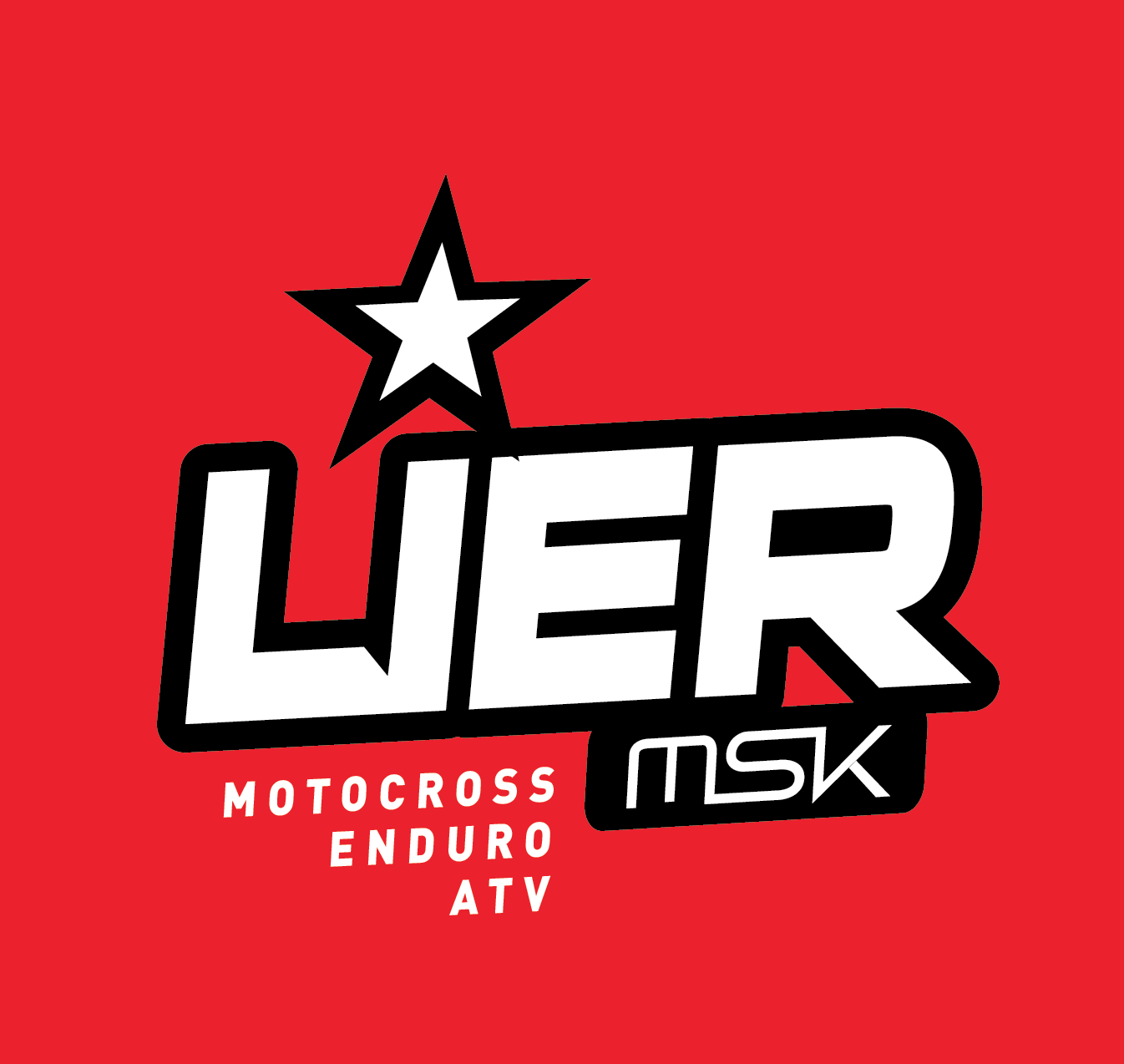 Lier MotorsportklubbSTYREMØTE NR 2. 2019Tid:	5/2 2019 kl 17:00Sted:		KlubbhusetDeltagere fra styret:	Kristin Skjølaas Christian Rohde Daniel Rigander Rita Jonassen John Are Forsland 
Forfall:	                   	Rolf Hoff Espen IverssenMøteplan: Alla møter starter kl 17:008/1			Styremøte/Arbeidsmøte 5/2			Styremøte7/3			Årsmøte12/3			Styremøte2/4 			Styremøte/Arbeidsmøte7/5			Styremøte4/6			Styremøte/Arbeidsmøte6/8			Styremøte3/9			Styremøte/Arbeidsmøte1/10			Styremøte5/11			Styremøte/Arbeidsmøte3/12			Styremøte
Sakliste:Vedtakssaker:V04.19		Valg av ordstyrer for dagens möte. V05.19	Gjennomgang og godkjenning av forrige møtereferat.V06.19               Godkjenne regnskap og gjennomgang av budsjett 2019Orienteringssaker: O07.19	Årsmøte 2019O08.19	Trener1 kursO09.19	Åpne banen 1tim tidligere for medlemmerO10.19	Hvem skal ha årskortO11.19	IzettelReferat vedtakssaker:Referat orienteringssaker:

 
Daniel Rigander							Christian RohdeSak nr.BeskrivelseVedtaksdato Alle vedtakAsvarFrist
StatusV4.19	Valg av ordstyrer for dagens møteDagens ordstyrer blev John-AreV5.19Gjennomgang av forrige møterereferatReferat gjennomgått og godkjentV6.19	Godkjenne regnskap og budsjett 2019Vi er innanför dom ramar som är satt.Regnskapet er enstemmit vedtatt av styret.Budsjett 2019 er gjennomgåttt og godkjentSak nr.BeskrivelseDatoAnsvarFrist
StatusO07.19Årsmøte 2019Sakslista 2019 er gjennomgått. Ligger i dropbox i mappen Årsmøte2019.Daniel jobber med Handlingsplan 2019. Skal legge til IT-Komite. Frist for innlevering fra komiteledere er satt til den 15/2Christian jobber med Årsberettelse 2019Vi venter på forslag fra valgkomite. Frist 15/2Innkommende forslag. Vi har behandlet 3st forslag. Referat med innstilling ligger i dropbox i mappen Årsmøte2019Vi skal møtes kl 17.00 den 7/3. (Årsmøte) For eventuelle forberedelser.Kristin ordner med Pizza Kake og blomsterO08.19Trener 1 kursJohn-Are har vært på Aktivitetslederkurs. Der var det flere medlemmer som ønsket å gå videre og ta trener1 kurs også. John-Are ønsker å samle ca 10st av våre medlemmer og ca 10st fra andre klubber til en slik kurs. John-Are organiserer dette.Styret mener att dette er en god ide men at om klubben skal betale for dette så stiller vi noen krav. For eksempel at de forplikter seg til å bli brukt som trener på lillebanen i x antal år. Vi ser videre på vad som skjer med dette tiltak.O09.19Åpne Banen 1 time tidligere for medlemmerJohn-Are har et forslag om at banen skal åpnes 1 time tidligere for medlemmer på lørdager. De skal kun bruke startsletta til ulike teknikkøvelser. Vi har interesserte aktivitetsledere til oppgaven. Om banegruppa mener at det går bra, skal det lages en egen vaktliste for dette.Styret sier ok om banegruppa sier ok. John-Are tar dette videre.  O10.19Hvem skal ha årskortPå lik linje med tidligere år skal følgende få årskort I 2019StyreMedlemmer I banegruppaKomiteledereO11.19IzettelEtter mange runder så har styret endelig bestemt at vi skal bastille et kassesystem fra Izettel. John-Are ordner med dette.